§1018-B.  Recounts of elections1.  Reporting.  Candidates who are involved in a recount of an election shall file a report 90 days after the election containing itemized accounts of cash, goods and services received for the recount and payments made by the candidate for the recount.  The reports must be made on forms prepared and sent by the commission.  Persons donating services to the candidate are required to provide the candidate with an estimate of the value of the services donated.  Political action committees and party committees making expenditures for a candidate's recount shall identify on their regularly filed reports that the expenditures were made for the purposes of a recount.[PL 2005, c. 301, §21 (NEW).]2.  Limitations.  After an election, candidates may receive donations for purposes of a recount.  The donations must be within the limitations of section 1015, except that no limitation applies to donations from party committees and caucus political action committees and from attorneys, consultants and their firms that are donating their services without reimbursement.  Candidates may not spend revenues received under chapter 14 for recount expenditures.[PL 2019, c. 635, §3 (AMD).]SECTION HISTORYPL 2005, c. 301, §21 (NEW). PL 2013, c. 334, §14 (AMD). PL 2019, c. 635, §3 (AMD). The State of Maine claims a copyright in its codified statutes. If you intend to republish this material, we require that you include the following disclaimer in your publication:All copyrights and other rights to statutory text are reserved by the State of Maine. The text included in this publication reflects changes made through the First Regular Session and the First Special Session of the131st Maine Legislature and is current through November 1, 2023
                    . The text is subject to change without notice. It is a version that has not been officially certified by the Secretary of State. Refer to the Maine Revised Statutes Annotated and supplements for certified text.
                The Office of the Revisor of Statutes also requests that you send us one copy of any statutory publication you may produce. Our goal is not to restrict publishing activity, but to keep track of who is publishing what, to identify any needless duplication and to preserve the State's copyright rights.PLEASE NOTE: The Revisor's Office cannot perform research for or provide legal advice or interpretation of Maine law to the public. If you need legal assistance, please contact a qualified attorney.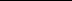 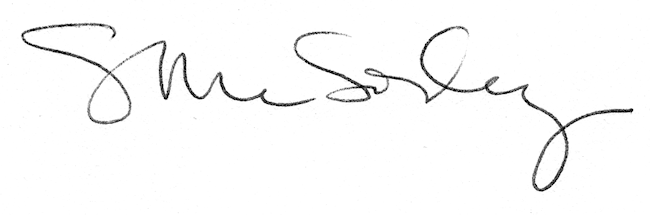 